Curriculum VitaeDr. Ibrahim Saweros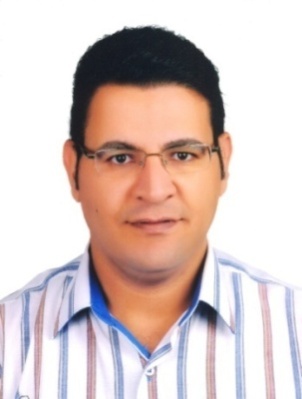 I Personal data
Full name: Ibrahim Keddees Ibrahim Saweros.Date of birth: 25-11-1980.Place of birth: Tema - Sohag - Egypt.Place of residence: Qena - Egypt.E-mail: i.saweros@gmail.com.Cell phone: (002) 01211202759.Office: Sohag University, the New Campus, Al-Kwamel, Faculty of Archaeology, 204.
II Education
- BA in Egyptology - 2002 – South Valley University - Egypt. Very Good with Honours.- Pre-MA in Egyptology - 2003 - Tanta University - Egypt.- MA in Egyptology - 2008 - Sohag University - Egypt - Excellent.Thesis entitled: "Mercenaries in the Ancient Egyptian Army up to the End of the New Kingdom".- PhD in Coptology - 2016 - Leiden University - The Netherlands.Dissertation entitled: "Another Athanasius: Four Sahidic Homilies attributed to St. Athanasius of Alexandria, Introduction, Editions, Translations."- Post-Doc in Coptology – 2019 – Göttingen University – Germany.Project entitled: "Coptic Literature in its Social Contexts".III Employment History
2003-2008: Demonstrator - Faculty of Arts - Sohag University - Egypt.2008-2010: Assistant Lecturer - Faculty of Arts - Sohag University - Egypt.
2010-2016: PhD Candidate - Leiden University - The Netherlands. 2017-present: Lecturer - Faculty of Archaeology - Sohag University - Egypt.2019: Post-Doc Fellow - Seminar für Ägyptologie und koptologie, Göttingen University – Germany.IV Field work
2008-2009: Member of the joint Egyptian-German archaeological mission working on excavating, documenting and publishing the tombs of the First Intermediate Period and the Middle Kingdom located on the western mountain of Asyut.2018: Examining a group of Coptic and Greek papyri and prepare them to be exhibited at the Museum of the Bible – Washington DC. V Participation in congresses
- "Seven Seasons of Egyptian-German Co-operation in the Archaeological Fieldwork."
Sohag University, 10-10-2009.- "The 7th International Conference of the Dakhleh Oasis Project."
Leiden University, 20-6-2012 to 24-6-2012.- "The 10th International Congress of Coptic Studies."
Rome, 17-9-2012 to 22-9-2012. - "Thought and Culture in Christian Egypt 284-641 A.D."
Ain Shams University, Cairo, 1-4-2014 to 3-4-2014.- "Coptic Studies - Future Aspirations."
Institute of Coptic Studies, The Coptic Patriarchate, Cairo, 5-12-2014 to 7-12-2014.- "Heritage of the Christian Nubia."
The Franciscan Cultural Centre for Coptic Studies, Cairo, 5-2-2015 to 6-2-2015.- "The 7th International Symposium: Christianity and Monasticism in Beni Suef, Giza and the Delta."
St. Mark Foundation, Monastery of St. Menas, Alexandria, 8-2-2015 to 12-2-2015.- "The Heritage of the Grandfathers in the Eyes of the Grandsons: The First Congress for Young Scholars in the field of Coptic Studies."
St. Mark Foundation, The Coptic Patriarchate, Cairo 18-3-2016 to 19-3-2016.- "The Monastic Heritage in the Middle East."
The Franciscan Cultural Centre for Coptic Studies, Cairo, 12-1-2017 to 14-1-2017.- "The 8th International Symposium: Christianity and Monasticism in Alexandria and the Eastern and Western Deserts."
St. Mark Foundation, Monastery of St. Beshoy, Wadi al-Natrun, Egypt, 12-2-2017 to 16-2-2017.- "The 26th Conference of the Arabic Christian Heritage."
The Evangelical Theological Seminary, Cairo, 22-2-2018 to 14-2-2018.- "The Heritage of the Grandfathers in the Eyes of the Grandsons: The Second Congress for Young Scholars in the field of Coptic Studies."
St. Mark Foundation, The Coptic Patriarchate, Cairo 4 and 5 – 10 -2018.- "The 9th International Symposium: Coptic Literature.
St. Mark Foundation, Monastery of St. Beshoy, Wadi al-Natrun, Egypt, 10-2-2019 to 14-2-2019.VI Training courses

- General English Course, Level IV.
Sohag University, ESP Centre, April 2004. 

- Vorstufe.
Deutsches Sprachzentrum, Asyut Universität, 27-7-2004 to 19-8-2004.- Deutsch für Dokturanden.
Deutsches Sprachzentrum, Asyut Universität, 20-9-2004 to 13-12-2004.- Grundstufe I.
Deutsches Sprachzentrum, Asyut Universität, December 2004.- Grundstufe II.
Deutsches Sprachzentrum, Asyut Universität, May 2006.- Grundstufe III.
Deutsches Sprachzentrum, Asyut Universität, July 2006.- Méthodologie de recherche et de présenration du travail scientifique en égyptologie.
IFAO, 18-4-2007.- Institutional TOEFL.
Sohag University, ESP Centre, April 2008. - Internet Based TOEFL.
ETS-TOEFL, August 2008.- Méthodologie de recherche et de présenration du travail scientifique en études arabes et coptes. 
IFAO, 21-12-2008.- Writing Academic English.
Academic Language Centre, Leiden University, October-November 2010.- Coptic Sahidic Grammar. Advanced Level.
Leiden University, Department of Egyptology, spring 2010.
Assessment of attendance, participation and submitted work: Excellent.- Coptic Papyrology I. (Literary Texts). Teachings of Silvanus, Nag Hammadi Codex VII, 4 and Pseudo-Athanasius, On the Sins of the Priests.
Leiden University, Department of Egyptology, spring 2010.
Assessment of attendance, participation and submitted work: Excellent.- Coptic Papyrology II. (Literary Texts). Nag Hammadi Texts.
Leiden University, Department of Egyptology, spring 2010.
Assessment of attendance, participation and submitted work: Excellent.- Coptic Papyrology I. (Non-Literary Texts). The Archive of Bishop Pesynthios I. (Early 7th C.).
Leiden University, Department of Egyptology, spring 2011.
Assessment of attendance, participation and submitted work: Excellent.- Coptic Papyrology II. (Non-Literary Texts). The Archive of Bishop Pesynthios II. (Early 7th C.).
Leiden University, Department of Egyptology, fall 2011.
Assessment of attendance, participation and submitted work: Excellent.- Art History and Architecture of the Christian Middle East.
Paul van Moorsel Centre for Christian Art and Architecture in the Middle East, Leiden University, 2011.- Summer School on Manuscripts from the Muslim World.
Scaliger Institute and Centre for the Study of Islam and Society, Leiden University, 29-5-2012 to 8-6-2012.- Ancient Biblical Greek: One year course.
Papyrological Institute, Leiden University, 2012.
Assessment of attendance, participation and submitted work: Excellent.- Windows 7 and Office 2010.
Faculty of Humanities, Leiden University, February 2013.- Several entraining short courses: Teaching skills, leading a Research team, University administrative issues.... etc.
Sohag University, Nov. 2016 – Feb. 2017.- DAAD Intercultural and German Language Course.
Cairo, Goethe Institute, 18-11-2018 to 11-12-2018.

VII Scholarships and rewards

- A four years scholarship to study Coptology abroad.
The Egyptian Ministry of Higher Education, 2010-2014.- A year and half scholarship to study and publish the Copto-Arabic corpus of texts attributed to St. Athanasius of Alexandria.
Dr. Dr. Gerda von Mach Gedächtnisstiftung, Berlin, Germany, November 2014 to May 2016.

- A DAAD Post-Doctoral scholarship for six months.
Göttingen University, Germany.VIII Honours 

Ambassador of Leiden University in Egypt.IX Membership

- St. Mark Foundation for Coptic History Studies, Board Member.- International Association for Coptic Studies.- La Société d’Archéologie Copte.X Teaching

- Sahidic Grammar - Sohag University.- Ancient Egyptian Art - Sohag University.- Readings in Archaeology - Sohag University.- Introduction to Coptic Literary Texts - The Franciscan Cultural Centre for Coptic Studies and Bibliotheca Alexandrina.- Museology – Sohag University.- Digital Archaeology – Sohag University.- Coptic Art – Sohag University.- Bohairic Grammar – Sohag University.- Coptic Texts in different dialects – Sohag University.XI Organisation of congresses

-  18-19 March 2016. The Heritage of the Grandfathers in the Eyes of the Grandsons: The First Congress for Young Scholars in the field of Coptic Studies.
St. Mark Foundation, the Coptic Patriarchate, Cairo.- 1 April 2018. The First Congress of the Faculty of Archaeology.
Sohag University, Egypt.-  4-5 October 2018. The Heritage of the Grandfathers in the Eyes of the Grandsons: The Second Congress for Young Scholars in the field of Coptic Studies.
St. Mark Foundation, The Coptic Patriarchate, Cairo. XII Dissertations' supervision

- Azza Adel (PhD): Bilingualism in Egypt from the Late Period to the Arab Conquest through the Archaeological Evidences, Alexandria University.

- Fr. Youstos Fanous (MA): The Legend of the Seven Sleepers (People of the Cave): A Comparative Study of the Christian and Islamic Sources, Alexandria University. - Fr. Markous Shawky (MA): St. Menas as Seen in the Hamuli Collection of Manuscripts, Alexandria University.- Fr. Mena Labib (MA): St. Michael, the Archangel as Seen in the Hamuli Collection of Manuscripts, Alexandria University.- Wafaa Abdel Rahiem (PhD): The Secrets of St. John: The Sahidic Coptic MS. BL.7026, Fayoum University.- Younan Macari (MA): The Popular Beliefs in Coptic Literature. Ain Shams University.- Hadeer Marawan (MA): Hell in the Writings of Shenoute the Archmandrite. Fayoum University.  XIII Current projects- Coptic Literature in its Social Contexts, Göttingen University.- The Arabic Corpus of Pseudo Athanasius of Alexandria, Sohag University.- Preserving the Written Heritage of the Copts in Minia (16th-19th C.), Sohag University.- The Coptic Manuscripts discovered at Naqlun, Fayoum. Leiden University.XIV General lectures- Modern tools for research in Coptic studies.
Bibliotheca Alexandrina, 30-4-2014.- The narrator and the clairvoyant: Athanasius and Pachomius between the authentic and pseudo writings.
La Société d’Archéologie Copte, 31-1-2015.- Old Resources, Modern Methodology: Athanasius of Alexandria in the Memory of the Copts.
XV Publications

I Books

- 2019. The Acts of the First Congress for Young Scholars in the field of Coptic Studies: The Heritage of the Grandfathers in the Eyes of the Grandsons. Cairo: St. Mark Foundation. (edited with others. 370 P.)- 2019. Four Sahidic Homilies attributed to Athanasius of Alexandria: Two Homilies on Michael the Archangel, the Homily on Luke 11:5-9 and the Homily on Pentecost, (2 vols.) Leuven: Peeters, CSCO 675-676, Scriptores Coptici 51-52.II Academic articles

- 2015. St. Pachomius' Visions: A Homily on Murder and Greed, and on Michael the Archangel attributed to St. Athanasius of Alexandria. Bulletin de La Société d’Archéologie Copte 54, p. 241-259. (In Arabic).- 2015. with Asmaa El-Sayegh. Nubia in 'The History of the Patriarchs' attributed to Severus of Al-Ashmonien", Acts of the Conference: "Heritage of Christian Nubia" (5-6 February 2015). Cairo: The Franciscan Cultural Centre, p. 8-31. (In Arabic).- 2015. Review of S. Moawad, Miscellanies of the Heritage of Coptic Literature,
Shedet, Journal of the Faculty of Archaeology, Fayum University 2, p. 176-180. (In Arabic). - 2016. with Alin Suciu, The Investiture of Abbaton, the Angel of Death. In Burke, T. and Landau, B. (eds.), New Testament Apocrypha: More Noncanonical Scriptures, Michigan: Eerdmans Publishing Co. Vol. 1, p. 526-554.

- 2016. A Homily on Pentecost attributed to St. Athanasius of Alexandria. Majallat Madrasat al-Iskandariyya 21, p. 147-176. (In Arabic).- 2017. The Perception of St. Athanasius of Alexandria in Later Coptic Literature. In Gabra, G. and Takla, H. (eds.), Christianity and Monasticism in Northern Egypt, Cairo: The American University in Cairo Press, 109-117.- 2019. The Arabic Corpus of Pseudo-Athanasius of Alexandria. In Gabra, G. and Takla, H. (eds.), Christianity and Monasticism in Alexandria. Cairo: The American University in Cairo Press, 139-148.- 2019. How does the Copt die? A Study in the Angel of Death in the Coptic Tradition together with a Critical Edition of the Ninth Chapter of Kitab al-Idah attributed to Sawirus Ibn Al-Muqaffa. BSAC 56, 2017 (appeared 2019), 270-319.2019. On Tito Orlandi's Concept of 'Cycle'. Bulletin de La Société d’Archéologie Copte 56, 2017 (appeared 2019) 138-151.2019. Angels in Coptic Tradition. Shedet, 6, 2019, 18p.2019. The Arabic Life of St. Rebecca: Introduction and Critical Edition. Alexandria School Journal (In Arabic).Forthcoming.  Athanasius of Alexandria in the Memory of the Copts. Coptica.Forthcoming. with J. van der Vliet, Naqlun N. 76/93. Cyril of Jerusalem, the Marian Dormition and the Sahidic Antiphonary. Journal of Coptic Studies.Forthcoming. Cataloging of Coptic Manuscript Collections. In Moawad, S. (ed.), The Acts of the International Symposium of Coptic Literature.III Articles for public 

- A Fortnightly article about Coptic heritage. In El-Keraza: The official magazine of the Coptic Church. (In Arabic).